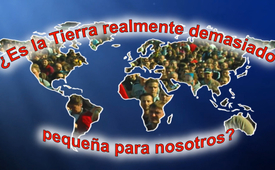 ¿Es la Tierra realmente demasiado pequeña para nosotros?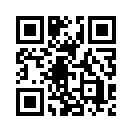 "La población mundial crece constantemente. Difícilmente se podrá alimentar a toda la gente en las circunstancias actuales". - ...es el titular de los medios de comunicación y de los libros de texto. ¿Es la Tierra realmente demasiado pequeña para nosotros? Una comparación puramente matemática muestra que está lejos de alcanzar sus límites de capacidad. Pero, ¿quién se beneficia de la impresión de una tierra superpoblada en la mente de la gente?¿Es la Tierra realmente demasiado pequeña para nosotros?

La limitación del espacio vital y la supuesta escasez de alimentos en relación con el aumento constante de la población aparecen repetidamente en los titulares de los medios de comunicación. En un número llamativo de tareas, los libros de texto escolares llaman la atención sobre el crecimiento exponencial, es decir, cada vez más rápido, de la población mundial. Sin embargo, una comparación sobria, aunque puramente aritmética, de los tamaños deja claro que en la Tierra estamos lejos de alcanzar nuestros límites de capacidad: Si toda la población mundial, de unos siete mil millones de personas, se acomodara, por ejemplo, en la superficie del estado centroasiático de Kazajistán, que tiene una superficie de 2 millones 724 mil 900 kilómetros cuadrados, cada habitante de la tierra tendría una superficie habitable de 90 m² y, además, una superficie ajardinada de 300 m² a su disposición, ¡sin construir ningún piso!  Para calcular: 2.724.900 km² corresponden a 2.724.900.000.000 m².  2.724.900.000.000 m² : 7.000.000.000 de personas = unos 390 m² por persona. Ojalá todos los habitantes de la Tierra tuvieran cabida en la zona de Kazajstán. Para reflexionar: ¿se nos da deliberadamente la impresión de una tierra superpoblada?  ¿Posiblemente como pretexto para los planes de quienes formulan abiertamente y han grabado, entre otras cosas, en las Guías de Georgia que les gustaría reducir la humanidad a 500 millones?de ham./ts.Fuentes:www.welt.de/debatte/die-welt-in-worten/article113892661/Nahrungsmittelknappheit-als-reale-Gefahr.htmlEsto también podría interesarle:---Kla.TV – Las otras noticias ... libre – independiente – no censurada ...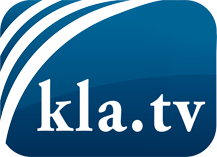 lo que los medios de comunicación no deberían omitir ...poco escuchado – del pueblo para el pueblo ...cada viernes emisiones a las 19:45 horas en www.kla.tv/es¡Vale la pena seguir adelante!Para obtener una suscripción gratuita con noticias mensuales
por correo electrónico, suscríbase a: www.kla.tv/abo-esAviso de seguridad:Lamentablemente, las voces discrepantes siguen siendo censuradas y reprimidas. Mientras no informemos según los intereses e ideologías de la prensa del sistema, debemos esperar siempre que se busquen pretextos para bloquear o perjudicar a Kla.TV.Por lo tanto, ¡conéctese hoy con independencia de Internet!
Haga clic aquí: www.kla.tv/vernetzung&lang=esLicencia:    Licencia Creative Commons con atribución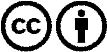 ¡Se desea la distribución y reprocesamiento con atribución! Sin embargo, el material no puede presentarse fuera de contexto.
Con las instituciones financiadas con dinero público está prohibido el uso sin consulta.Las infracciones pueden ser perseguidas.